addendum to
possible effect on uniformity decisions between Approach 3 and other approaches in document TWP/1/17 “Assessing Uniformity by Off-Types on the Basis of More than One Growing Cycle or on the Basis of Sub-Samples”Document prepared by the Office of the UnionDisclaimer:  this document does not represent UPOV policies or guidanceThe Annex to this document contains a copy of a presentation on “Assessing Uniformity by Off-types on the basis of more than one Growing Cycle: examples from the Netherlands”, prepared by an expert from the Netherlands, to be made at the forty-sixth session of the Technical Working Party for Agricultural Crops (TWA).[Annex follows]Assessing Uniformity by Off-types on the basis of more than one Growing Cycle: examples from the NetherlandsPresentation prepared by an expert from the Netherlands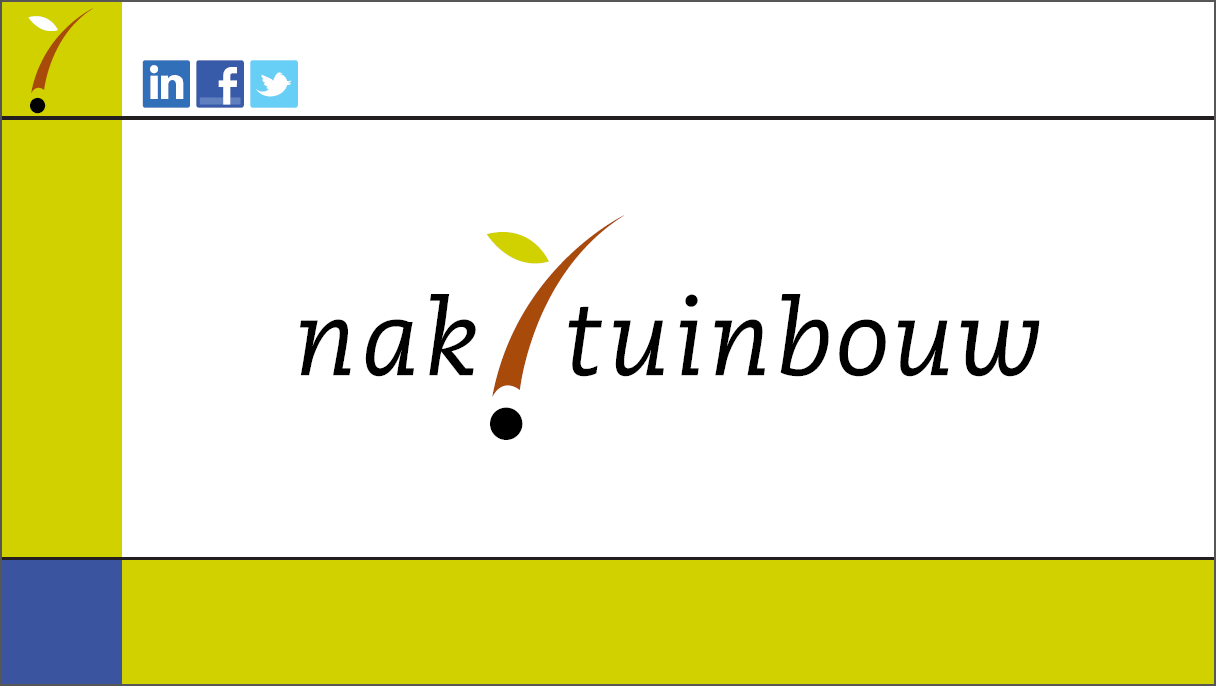 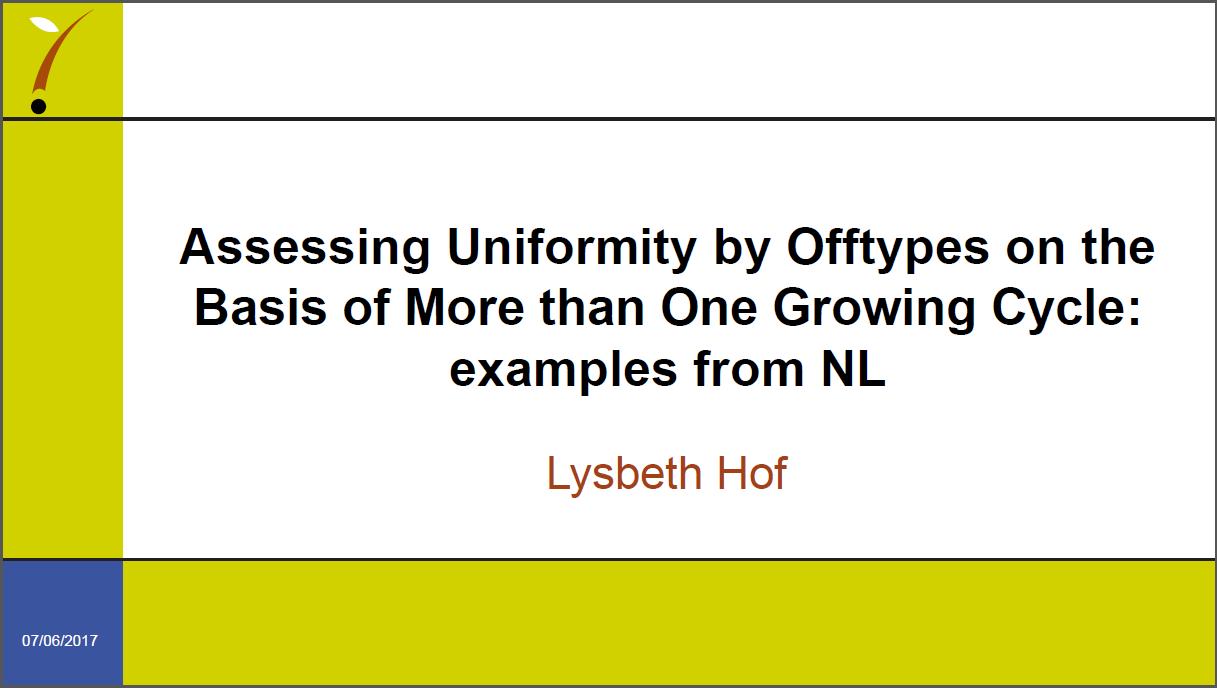 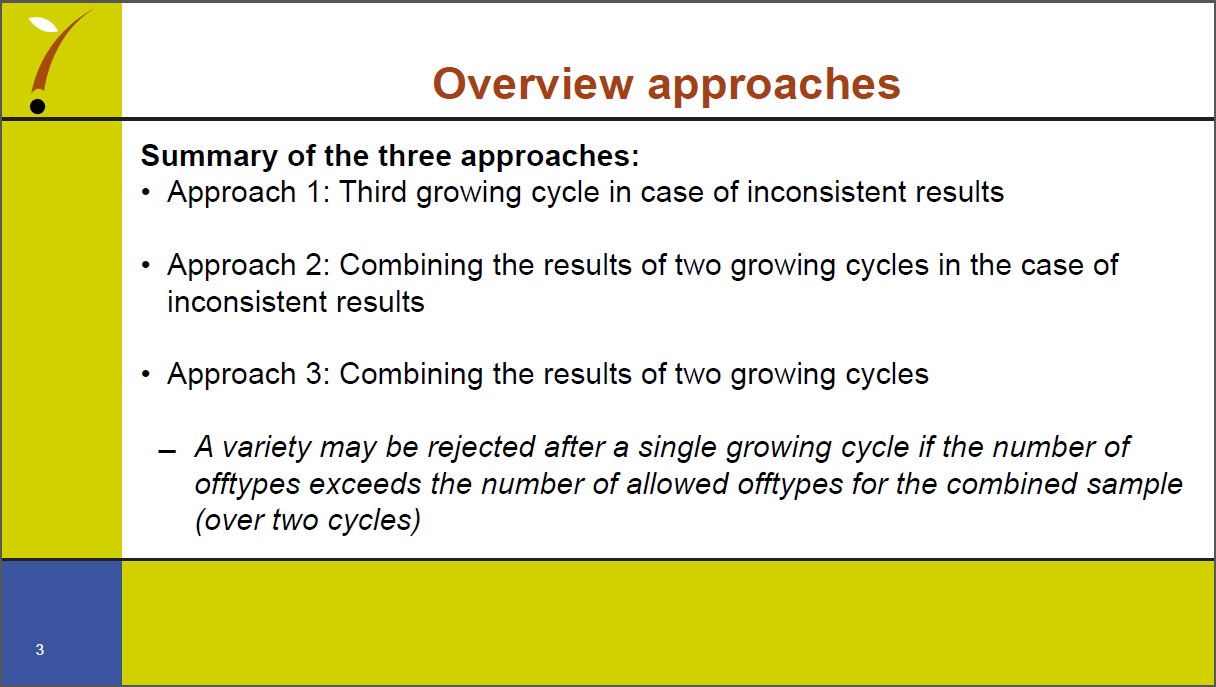 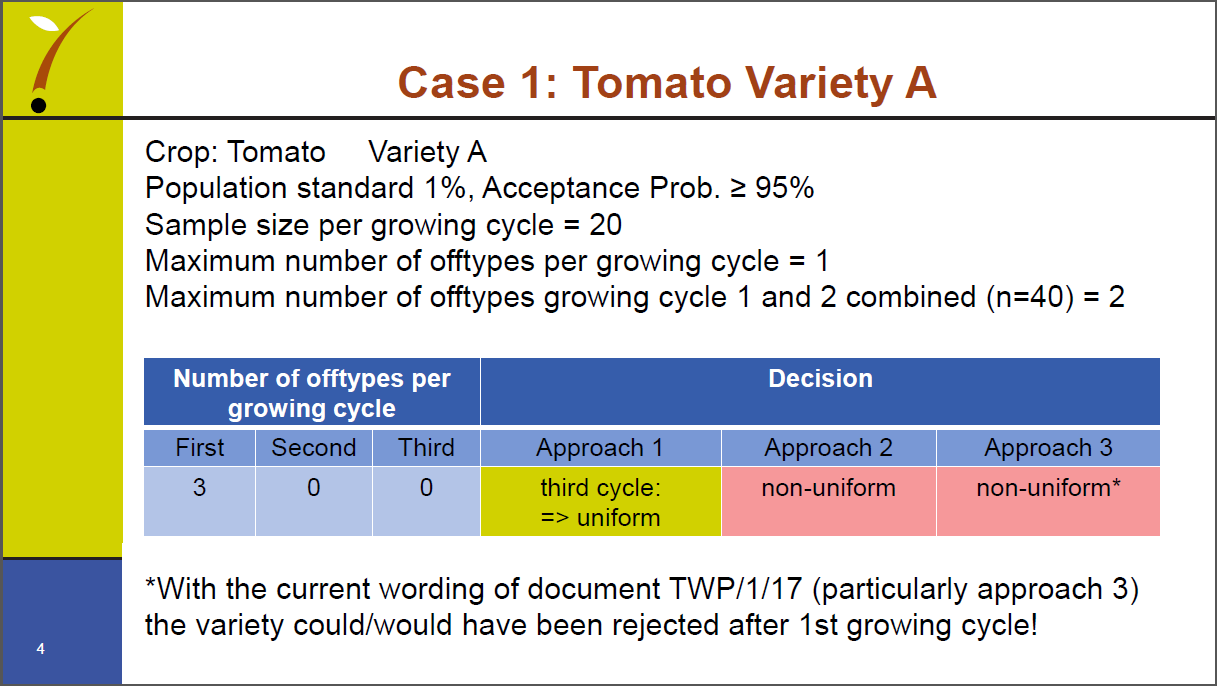 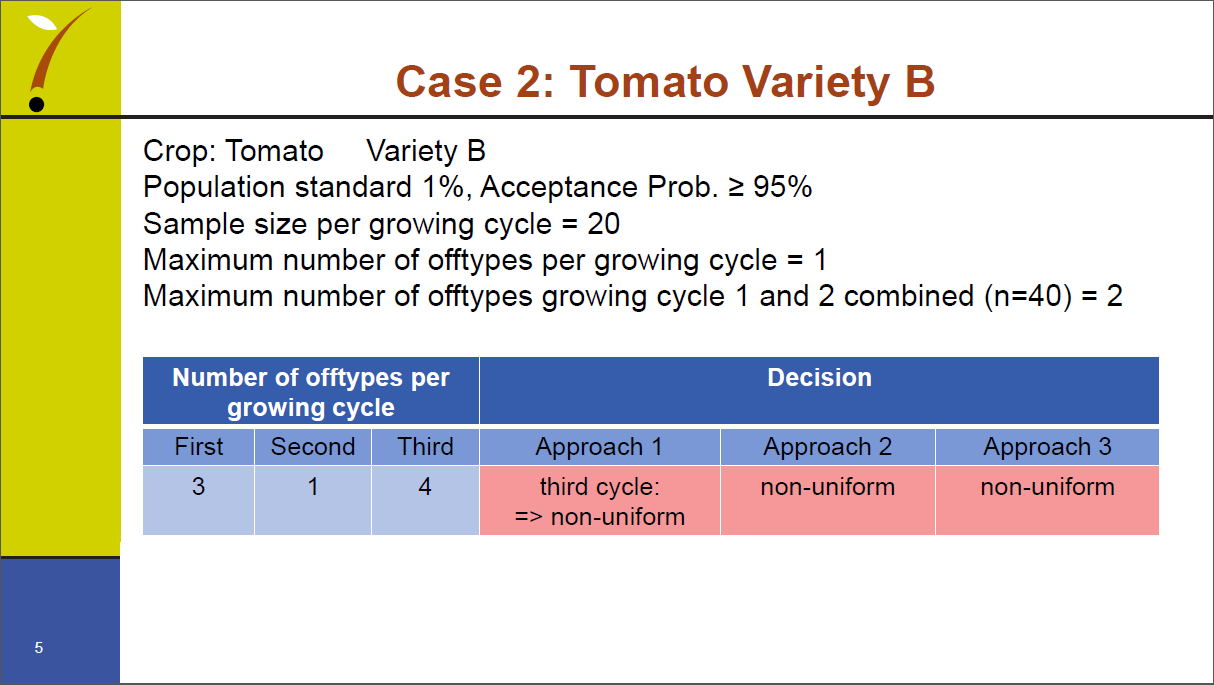 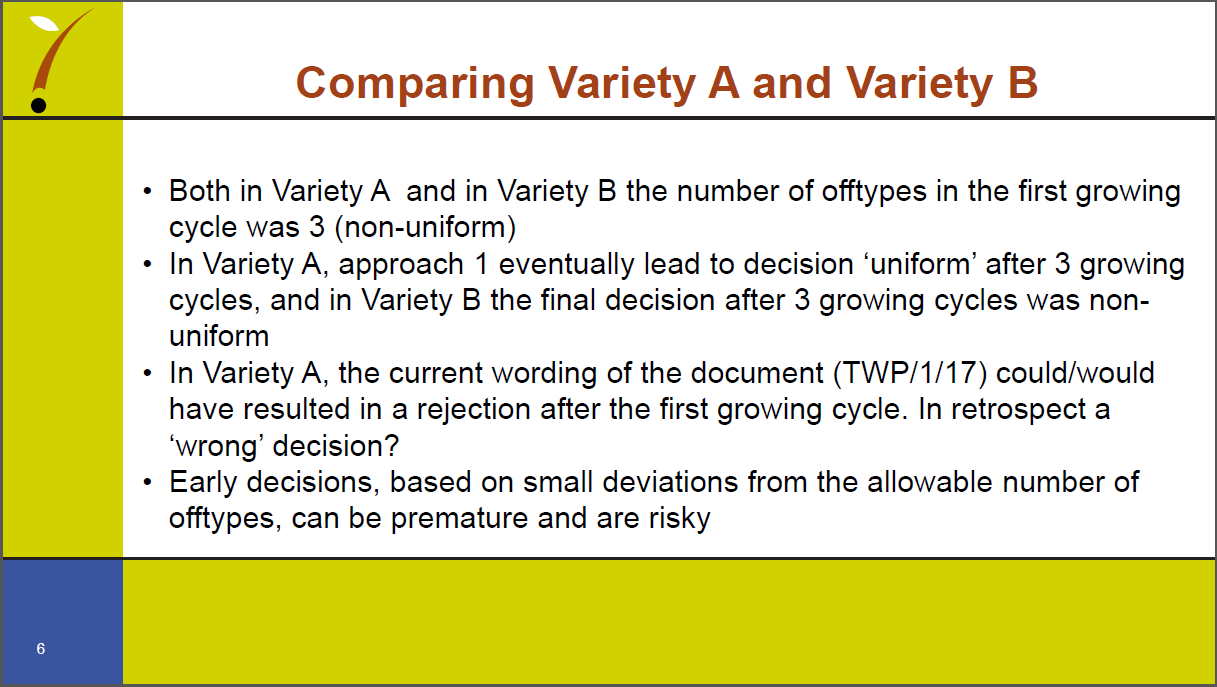 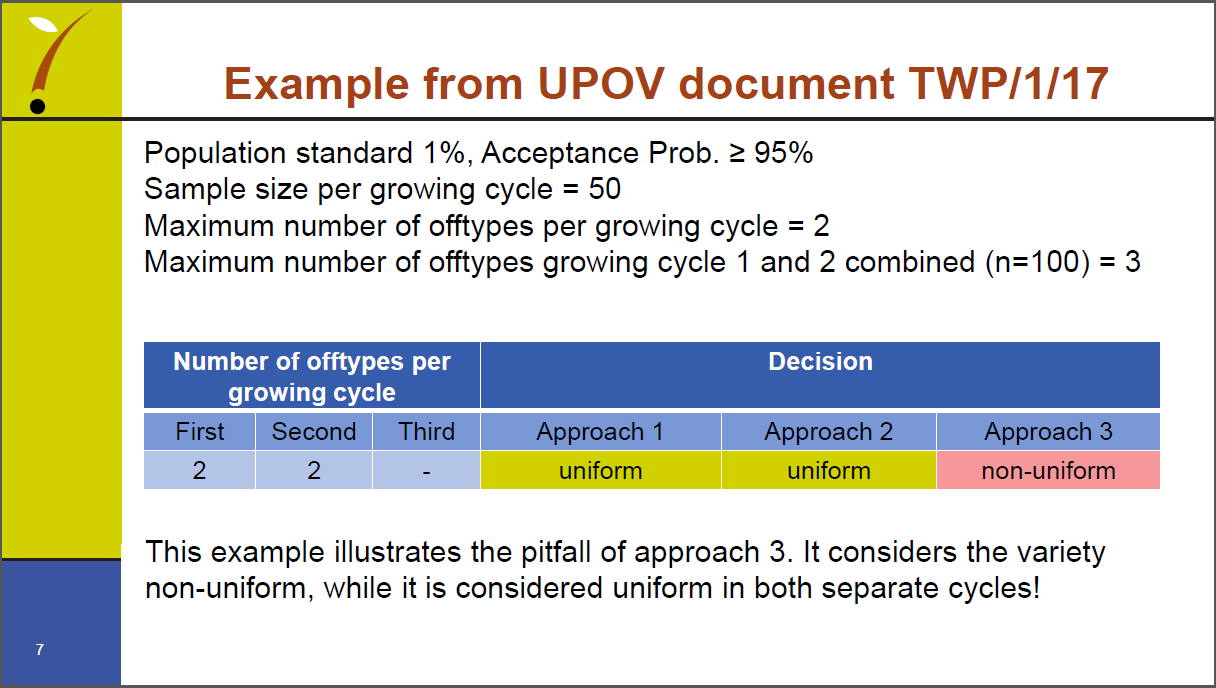 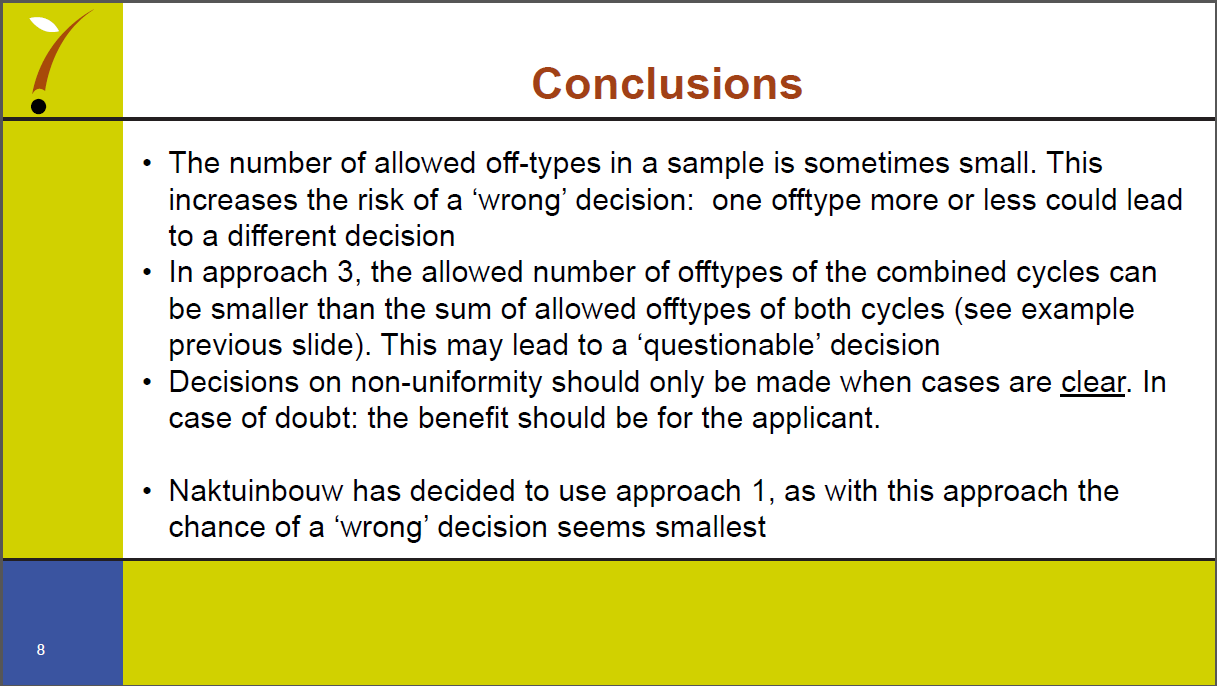 [End of Annex and of document]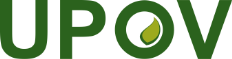 EInternational Union for the Protection of New Varieties of PlantsTechnical Working Party for Agricultural CropsForty-Sixth Session
Hanover, Germany, June 19 to 23, 2017TWA/46/4 Add.Original:  EnglishDate:  June 13, 2017